Veke 9, 4.kl jobbar me med:Veke 9, 4.kl jobbar me med:Veke 9, 4.kl jobbar me med:Veke 9, 4.kl jobbar me med:Norsk: Forteljing - vite at ei forteljing er delt inn i tre deler, og vite korleis me kan starte ei forteljingNorsk: Forteljing - vite at ei forteljing er delt inn i tre deler, og vite korleis me kan starte ei forteljingNorsk: Forteljing - vite at ei forteljing er delt inn i tre deler, og vite korleis me kan starte ei forteljingNorsk: Forteljing - vite at ei forteljing er delt inn i tre deler, og vite korleis me kan starte ei forteljingMatte: Omkrins og arealMatte: Omkrins og arealMatte: Omkrins og arealMatte: Omkrins og arealEngelsk: Leseteater - preposisjonarEngelsk: Leseteater - preposisjonarEngelsk: Leseteater - preposisjonarEngelsk: Leseteater - preposisjonarInkluderande skulemiljø: Nettvett - ver ein venn på nett!Inkluderande skulemiljø: Nettvett - ver ein venn på nett!Inkluderande skulemiljø: Nettvett - ver ein venn på nett!Inkluderande skulemiljø: Nettvett - ver ein venn på nett!OrdenselevVeka sin sangDette må eg hugse:Viktige ord og omgrep:Linn HelenLangt å gåKlovnesangBoklån tysdag! Nettvett,regler,  app, spel, passord, tryggInformasjon* Frå veke 10 startar me med leseprogrammet Aski Raski i leselekse. Elevane har øvd seg på dette på skulen og er kjent med programmet. Eg sender heim ei lita foreldreorientering slik at de og veit korleis me arbeider med dette. Det er særskilt viktig at de er med elevane og rettleier dei når dei jobbar med lesedelen av programmet.*  Skidag på Heggmyrane torsdag - sjå Visma-melding frå rektor.* Fredag 12.mars er planleggingsdag for lærarane. Fylgjeleg er dette ein elevfri dag.* Uteskule fredag: Me har sett opp ski, men fortset mildveret slik som no, kan det verte endring i planane. * Trude kontaktlærartime fredag 13.10 - 13.55. Tlf  94813028/99360172 eller Min Skole - appPå skulenHeime (lekser)Måndag1.marsNorsk: ForteljingNorsk: ForteljingMatte: Omkrins og areal Gym: Eleven sitt val Linn Helen og May KristinLeselekse: Les i eiga bok i 15 minutt. Vel deg ei side som du les høgt for ein vaksen 3 gonger. Skriv 4 setningar om kva du har lese i leseloggboka di.Vekelekse matte (ferdig til torsdag): 30 min. på Multi smart øving Vekelekse norsk (ferdig til torsdag:) Zeppelin arbeidsbok til språkbok - gjer oppgåve 59 s.40 og gjer ENTEN oppgåve 60 eller 61 s.41Tysdag2.marsNorsk: ForteljingLesetime/bibliotekKRLE: Jødedommen - MosesEngelsk: Leseteater - preposisjonar Kunst og hv: PåskepyntLeselekse engelsk: Arbeidshefte om preposisjonar, vel deg to ark + øv deg på replikkane dine på lesetetateret.Onsdag3.marsSamfunnsfag: NettvettMatte: Omkrins og areal/multi smart øvingLeselekse: Les i eiga bok i 15 minutt. Vel deg ei side som du les høgt for ein vaksen 3 gonger. Skriv 4 setningar om kva du har lese i leseloggboka di.Har du hugsa vekeleksene dine?Torsdag4.mars  Skidag på HeggmyraneLeselekse:Les i eiga bok i 15 minutt. Vel deg ei side som du les høgt for ein vaksen 3 gonger. Skriv 4 setningar om kva du har lese i leseloggboka di.Fredag5.marsUteskule (til 12.00) - SKI! høve til grilling Logg Røris 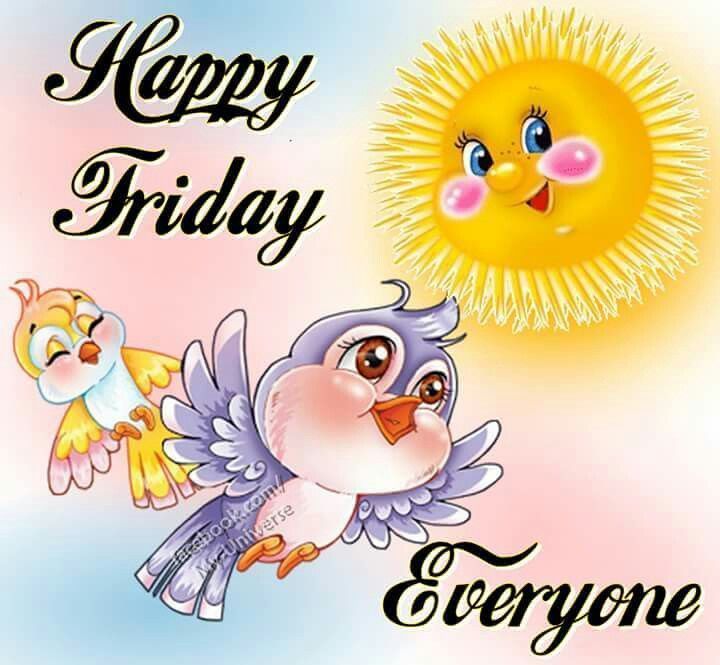 